本會成立27週年暨醫病佈道團設立33週年感言當我們在慶祝週年慶的時刻，心底必然流露感恩，昔日從零開始發展由創會長雲先知的帶領，不知不覺中曠野已有27~33年了，經歷前人的開荒和拓展，慢慢人數加增，我們都是在這年間或前或後進入這個大家庭，不單只是我們蒙恩，甚至有不少肢體是整個家庭，這是 神祝福的明證，正如使徒保羅的感受一樣，「然而我今日成了何等人，是蒙神的恩才成的，並且他所賜我的恩不是徒然的；我比眾使徒格外勞苦，這原不是我，乃是神的恩與我同在。」(林前十五:10)，試問人生有幾多個十年？這個問題的答案真的只有 神才知道，但我知道，不論我的人生有多少個十年，我也不會後悔把光陰留在曠野，讓我能在這裡茁壯成長，因為我在這個家裡經歷的高低起跌，認識的良牧恩友，造就了今天的我。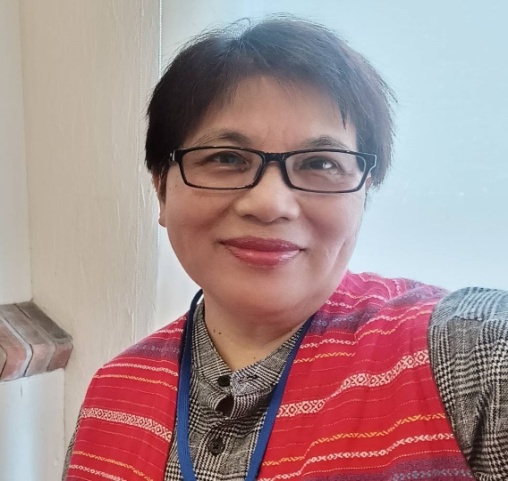     回顧過去，由最初遊牧式聚會轉為現今組織化模式，上帝藉着每一次的改變給我們不同的功課，當我們感到軟弱無力的時候，上帝卻又加給我們力量，使我們重新得力！看到祂的慈愛及大能覆庇曠野，有困難的適應，有稜角的磨合，但這些打磨更使我們在主內合一，同心跨過苦難去服事社群，不再只是內聚的你好我好，神堅固我們的心，亦有一班同路人一起分擔內心的重擔，叫我可以在曠野存留到今天也努力學習基督的服事，這實是恩典！    願 神繼續使用曠野教會成為台灣社會的燈台！不管未來上帝給我們的功課會一個比一個更難，但「靠着耶穌得勝 靠着耶穌得勝…」相信不論前面的路有多艱難，上帝都總會帶領我們渡過！但願我們一起見證曠野的成長，同時，我亦見證著曠野的進步。我相信我們生命的每一個突破，也是曠野的每一個突破！盼望踏入第40年，曠野的生命力繼續盛放，成為活水，榮神益人！願主祝福我們能緊密同行，將主的愛帶給更多人！  理事長蔣美妹 敬勉主後2022.03.12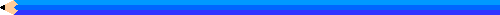 週年慶勉言◆秘書長 鍾蘭香曠野行路27年，遍跡每個角落，所背負的使命就是將福音種子播撒深植各地。感謝 神賜給我們一個很好的屬靈環境曠野協會及各區小會的牧長及同工，他們無怨無悔的付出，補充我們的不足，協助我們處理教會的各種事務，讓教會事工日益成長及茁壯。雖然歷經艱辛，上帝容許祂的兒女在人生道路上有不同的遭遇，為使萬事互相效力，叫人受益，在逆境中仍能長進，得到神豐盛的供應。經上說：「因為耶和華─你的　神在你手裏所辦的一切事上已賜福與你。你走這大曠野，他都知道了。這四十年，耶和華─你的　神常與你同在，故此你一無所缺。」(申二:7）因為耶和華你的　神，在你手裡所辦的一切事上、已賜福與你，這都是曠野教會眾同工齊心努力打造而來的，相信未來的日子裡，曠野協會必能孕育出更豐碩甜美的果子。慶祝曠野協會成立二七週年暨曠野醫病佈道團設立三三週年慶 感言    生日快樂！哈利路亞！慶祝曠野已經33歲了，回顧78年至今，本會創會長雲先知按 神旨意，全心全力辛苦帶領全省同工，時光飛逝，33年的歲月眨眼即逝，在大家盡心盡力、互相扶持中平安渡過，誠如聖經希伯來書第十章32-39節：「你們要追念往日，蒙了光照以後所忍受大爭戰的各樣苦難：一面被毀謗，遭患難，成了戲景，叫眾人觀看；一面陪伴那些受這樣苦難的人。因為你們體恤了那些被捆鎖的人，並且你們的家業被人搶去，也甘心忍受，知道自己有更美長存的家業。所以，你們不可丟棄勇敢的心；存這樣的心必得大賞賜。你們必須忍耐，使你們行完了神的旨意，就可以得著所應許的。因為還有一點點時候，那要來的就來，並不遲延；只是義人（有古卷：我的義人）必因信得生。他若退後，我心裏就不喜歡他。我們卻不是退後入沉淪的那等人，乃是有信心以致靈魂得救的人。」雖經歷苦難及各樣的試煉，但 上帝總是賜下豐盛的恩典及慈愛，讓我們不得不存敬畏及至謙卑的心跟隨主，哈利路亞。 感恩 上帝所賜的一切恩典，雖是軟弱不足，只有盡心盡力服事主，依靠 上帝的大能大力，萬軍之耶和華說：「不是倚靠勢力，不是倚靠才能，乃是倚靠我的靈方能成事。」（撒迦利亞書4:6。）心存感激，曠野所有的一切是需要大家一起努力的。祝福與感激，我幸以身為曠野的一份子為榮。曠野的眾同工們，一定要一起努力，加油吧！加油、加油。    曠野醫病佈道團團長 白莉美共勉之慶祝協會成立二七週年暨醫病佈道團設立三三週年慶這是以耶穌基督為至寶的教會，人的一生都會有不一樣的經歷，這些經歷是人所不能安排的，也是無法預測的。每次經歷的時候，讓我感受到上帝祂奇妙的帶領，更讓我對祂存著敬畏的心。對於上帝的安排，我只有存著滿心的感謝。正是在這樣的經歷，讓我看見神的保守與帶領。我感謝我的家庭成為我的支柱、成為我的幫助，也讓我在服事中沒有擔憂。    值此以感恩的特別日子，我們緬懷紀念先人，前輩的信仰精神；回想先人創會長也就是列國先知雲先知，神親自揀選差派使用前後的生命歷程，由恐懼、害怕到平安、喜樂的生活；進入感恩、奉獻、敬拜真神的境界；由不明白到明白，能虔誠的讚美、感恩上帝；有求必得，自我為中心的三觀（人生觀，世界觀，價值觀），到可以分享、給予、奉獻一生、聽憑主意、遵主為聖的信仰觀。達到人人盡心、盡性、盡意愛上帝，愛鄰舍如自己，他更是帶領我們基督信仰教育「多看看、多學習、多操練、多實踐、多力行、多觀摩、多研習。。」放眼世界觀。    同時彰顯上帝賜予後先知時代的奇異恩典外，期待未來有更新的展望，願 上帝的話成為我們腳前的燈、路上的光，引領眾信徒走活潑真理的道路。    我們不可以忘記起初的愛心，要互相包容彼此接納，來完成 神所交代我們的聖工，為此一起求聖靈賞賜能力、保守為主工作，做一位盡忠的奴僕，以得著耶穌基督為至寶。                副秘書 呂淑妹共勉之慶祝協會及佈道團生日快樂！    ◆總務主任 陳永雄今年是非常具有紀念意義的一年，因為協會成立迄今已滿27週年，自創會長雲先知設立醫病佈道團33週年慶，33個年頭真的不算短，然而，我們慶幸看到步入33及27歲的曠野教會沒有顯露疲態，反而頗為成熟穩健；並且具備蓄勢待發的條件，這些可以從各方面的創新發現。    迎接11年度目標：「追求和睦，高舉基督， 與神同行，靈裡合一」是我們今年對傳福音事工、甚至對整個教會都是很大的激勵，全教會上下一心，為宣教盡一份心力，每個人缺一不可。此外，也讓我們更清楚教會應該活出來的生命，並努力實踐上帝交託我們的大使命。同心興旺福音，經歷與神同在的平安喜樂。    哥林多前書第一章10節說：「弟兄們，我藉我們主耶穌基督的名，勸你們都說一樣的話，你們中間也不可分黨，只要一心一意彼此相合。」    感謝雲先知對我們近33年來，對我們的教導、呵護，循循善誘之恩，過去的種種千叮嚀萬交待、噓寒問暖、言猶在耳。如今已成往事與過往雲煙。永遠不會忘記！您帶領著我們披星戴月、從無到有，胼手胝足成立基督教曠野醫病佈道團，繼又成立社團法人中華臺灣基督教曠野協會，北、中、南、東、中會以及各縣之區會、小會。過程篳路籃縷。晝夜不分，每天全省的培靈特會的行程四、五場，一週跑2‚500公里，一個月跑1萬公里，一年12萬公里的傳道之路，他在曠野佈道29年來，日復一日，孜孜不倦，全年無休;即便颱風夜裡，依然看到他那步履蹣跚影子穿梭、奔馳在全省各地，不畏艱難、困境，傳福音的腳蹤從未停歇，多少的逼迫、傷害、嗤短流長，仍舊樂觀地待人接物，聽憑主意，無怨無悔，他總是笑臉迎人。多少通宵達旦的日子就在塵埃與汗水中度過。在數不清更深人靜的夜裡，忍受酷暑寒冬，為主獻上自己為活祭，帶領我們走過人生漫長的每一段路。    今日我們歡欣迎接這重要的日子，感謝我們的上帝，想到我們的總會已經27週年了！心中深感無限欣慰與興奮，畢竟27年是個不算短的歲月，舉凡一個社團有如一個企業是必須認真經營，必須要有一些人、一群人默默的犧牲、奉獻與付出，生命得以永續，有如今日光景。展望未來，教會將穩健成長，聚會場所已漸不敷使用，擴地（購置隔鄰土地）或他遷重建，以便容納更多人聚會，便成為我們的異像。願 神幫助我們，照 神的旨意成就地面上的天國，希望當我們慶祝另一個27週年（即54年）時，能有不一樣更豐盛的異像。語末我們歡迎您加入本會，使您的生命成熟穩健，神采飛揚；走出教會，自信魅力，有人說：「人生如夢，逐夢踏實。」最後，祝佈道合協會團生日快樂！你在這些站立的人中間來往◎會計兼教社主任 高菊蕙所求於僕人的是要他有忠心，滿心感恩，更愛曠野，這裡凝聚多少賢者前輩的辛勞、智慧、努力，是多少團隊成員全力擘劃執著，創新、嚴謹與奉獻方能成就當今27年33年來發展歷程。    曠野是家族幸福的樂園，分享的平台，正彰顯了我們蘊藏深厚的信仰，回憶往昔賢者前輩們，為我們奠定了永固基石。    展望未來更多的責任與使命要我們去擔當，無怨無悔的奉獻一生，因為這裡是我生命更加成長茁壯的園地。    以賽亞書第三章7節：「萬軍之耶和華如此說：你若遵行我的道，謹守我的命令，你就可以管理我的家，看守我的院宇；我也要使你在這些站立的人中間來往。生日快樂！◎出納 胡奉英臺灣基督教曠野協會走過二十七個年頭暨佈道團三十三週年聯合年慶的日子，所走的路徑都有上帝滿滿的恩典。在這特別的日子，回首來時路，「你以恩典為年歲的冠冕，你的路徑都滴下脂油。」(詩六十五：11)    「這家就是永生神的教會，真理的柱石和根基。」(提前3：15)！我有一個夢，要看見曠野教會成為一間充滿「幸福感」的教會，成為彼此相愛同心得人的生命共同體！    值此三十三及二十七週年慶，謹在主裡 衷心祝賀兩單位，生日快樂！教勢興旺、福音廣傳，「上帝能照著運行在我們心裏的大力充充足足地成就一切，超過我 們所求所想的。但願他在教會中，並在基督耶穌裏，得著光耀，直到世世代代，永永遠遠。阿們」 以弗所書三章:20-21節。    最後，我一起為111年度福音目標「追求和睦，高舉基督， 與神同行，靈裡合一」建立健康自主的普世宣教最終的目。